MALAPPURAM SAHODAYA APTITUDE TEST MSAT 2013Date : 30.08.2013Class :  I                                                                                                                                          Marks  :    60                                                                                                                                                              Time     :   2 Hrs1. 	The baby is ________ for milka) cutting		b) crying		c) bathing		d) sleeping2. 	A pig _________a) moos		b)  bleats		c) grunts		d) None of these3.	 I saw ________ ox pulling a cart.a)  an			b)  a			c)  the			d)  at4. 	Ali sits with me. This is ________ pen.a) he			b)  her			c) she			d) his5. 	I don’t like to eat raw mangoes. I like to eat ________ onea) big 			b) rag			c) ripe			d) sour6. 	The boys ________ on the stage.a)  am dancing	b) is dancing		c)  are dancing	d) in dancing7. 	Rani ________ to London  last year.a) go			b) went		c) gone		d) goes8.	 Read the statement and select question.    	I am eating a cake.		a) Where is the cake?     	b) Do you like cake?			c) Who am I  ? 	 d) What are you 	eating?9. 	Pick out wrongly spelt word.a) sudden		b)  bicycle		c) knife		d) bueatiful10. 	The word which means same as quick.a) slow		b) barke		c) fast			d) speed11. 	Who is the Education Minister of Kerala?a) AK Antony	b) PK Abdu Rabb	c) KM Mani		d) Anoop Jacob12. 	Sachin Tendulkar is associated witha) Football		b) Badminton	c) Cricket		d) Hockey13. 	Which of the following is the dance form of Kerala?a) Odissi		b) Bharatanatyam 	c) Kuchippudi	d) Kathakali14. 	Which is the largest sense organ in our body?a) Eye			b)  Nose		c) Skin			d) Ear15. 	Where is the Tajmahal situated?a) Agra		b) Coimbatore	c) Ahmadabad	d) Kochi16. 	Who is known as “Lion of Kerala”?a) Marthandavarma 	b) Pazhashi Raja	c) Tipu Sulthan	d) None of these17. 	Which is the biggest planet in the solar system?a) Venus		b) Mars	 c) Earth		 d) Jupiter18. 	Which day we celebrate children’s day?a) August 16		b) November 14	c) September 5	d) November 2119. ‘	Wings of fire’ is the autobiography of a) APJ Abdul Kalam      b) Sonia Gandhi	  c) Dr. Manmohan Singh	d) Pranab Mukherjee20. 	National tree of India.a) Coconut tree	b) Banyan tree	c) Mango tree	d)  None of these21. 	Food gives usa) Energy		b) Work		c) Clean		d) Grow22. 	Which is your district?a) Palakkad		b) Ernamkulam	c) Kozhikode		d)  Malappuram23. 	Children of uncles and aunts a) Brothers		b) Friends		c) Cousins		d) None of these24. 	Which body part helps us to smell?a) Nose		b) Ear			c) Tongue		d) Eye25. 	We have our breakfast at ______a) night		b) afternoon		c) morning		d) none of these26. 	We sleep in the ______a) dining room	b) bed room		c) kitchen		d) drawing room27.	 We make hutches for ______a) Horse		b) Dogs		c) Cows		d) Rabbits28. Bees live in _______a) Dens		b)  Beehives		c) Burrows		d) Nests29.	 Who brings us letters?a) Postman		b) Policeman		c) Tailor		d) Teacher30. 	Capital of Indiaa) Chennai		b) Hyderabad	c) Delhi		d) Patna31. 	The smallest two digit number is_______a) 21			b)  10			c)  9			d) 0132. 	Write the smallest number from the given group.  26, 17, 12, 19, 23a) 26			b) 17			c) 12			d) 1933. 	Write the correct sign.  16 _______ 3 = 19a)  −			b)  ×			c)   ÷			d)  +34. 	A bunch of ten and 3 more are _______a)  23			b)  14			c)   13			d)  1235. 	How many tens are there in the sum of  18 + 3a)   1			b)  3			c)  2			d)  436. 	The sign for subtraction is called ________a) subtract		b)  plus		c) minus		d) colon37. 	18 is less than 20 by ______a) 2			b)  1			c)  3			d)  038.	 The number of two digit numbers between 96 and 104a)  2			b)  6			c)  5			d)  339. 	Which is the fifth letter in the word ‘WEDNESDAY’a)  E			b)  N			c)  A			d)  S40. 	There are 6 blue birds and 5 red birds on a tree. 3 blue birds flew away. How many blue 	birds   are left on the tree?a)  4			b)  3			c)  11			d) 541.	Arrange from small to big.	A			B			C			D			Ea) DEBAC		b)  CABED		c) ACEBD		d) CBAED42.	 100 is far froma) 95			b) 83			c) 99			d) 10243. 	Complete the pattern	                                                          _________   _________                   a) 			b)			c)			d)44.	 Which is the odd one?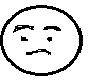 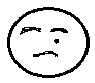 	         A                            B                         C                           D                           E	a)  D  			b)  A			c) E			d) C45. 	Tenth month of the year is ________a) October		b) September		c) November		d) December46. 	Write the number of triangles in the given picture.a)  15 		b)  8		c)  7		d)  247. 	If EFG = 345 then FGE is __________a) 435		b) 354		c) 534		d)  45348. 	Find the missing number			8		4		12          24		16			 ?a)  19		b) 22		c) 20		d) 2349. 	What is the next letter in  C, F, I, L, _____a) O		b) M		c) N		d) P50.    	If       represents  ‘+’ and       represents ‘ – ‘ then 7       2       4 = ________   a)  4		b)  13		c)  9		d) 551. 	A mouse is used for ________a) Printing		b) Select items	c) Typing 		d) Hearing music52. 	The ________ is the brain of the computera) CPU		b) Keyboard		c) Mouse		d) Monitor53. 	The father of computer is _________a) Pascal		b) John Mouchly	c) Charles Babbage       d) None of these54.	 Keyboard is used for ________a) printing		b) scanning		c)  typing		d)  selecting55. 	A computer has ________ main partsa)  3			b)  4			c)  2			d)  156. 	_______ key is used for type symbolsa)  Enter		b)  Shift		c) Alphabet		d) Backspace57. 	Which key moves the cursor to the next line?a) Delete		b) Shift		c)  Space bar		d) Enter58. 	A ________ looks like a TVa) mouse		b) CPU		c) monitor		d) keyboard59. Speaker is used for _______a) typing		b) printing		c) hearing music	d) select items60. 	Which is the longest key on the keyboard.a) Enter		b)  Space bar		c) Delete		d) None of theseANSWER KEY   (CLASS I)1. b				2. c3. a4. d5. c6. c7. b8. d9. d10. c11. b12. c13. d14. c15. a16. b17. d18. b19. a20. b21. a22. d23. c24. a25. c26. b27. d28. b29. a30. c31. b32. c33. d34. c35. c36. c37. a38. d39. a40. b41. b42. b43. a44. c45. a46. b47. d48. c49. a50. d51. b52. a53. c54. c55. b56. b57. d58. c59. c60. bRegister No.General  Instructions :Candidate will be supplied with separate Question Paper and Answer Sheet.Answer the questions in the OMR sheet by shading the appropriate bubbleShade the bubbles with black ball pen/HB pencilEach question carries one mark